 Samen poetsen is plezanter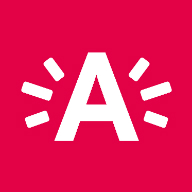 Naam gezinHuisnummerWil bloemenWil bloembak, bloemen en potgrond